Univerzita Palackého v OlomouciPedagogická fakulta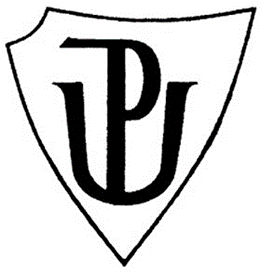 Didaktika mateřského jazyka BSeminární práceDidaktická pomůckaAutor: Barbora Kubečková 	Obor: Učitelství pro 1. stupeň ZŠJméno vyučujícího: Mgr. Veronika Krejčí	Ročník: 3. ročníkZkratka předmětu: KČJ/UBDQ	Datum: 28. 11. 2019Didaktická pomůcka k opakování synonym, antonymNázev: Kartičky se slovyUčivo: Synonyma, antonyma, slovní druhyRočník: 3. ročníkPopis aktivity: Hledání synonymŽáci mají před sebou rozložené modré kartičky. Hledají dvojice synonymních slov. Ke každému slovu patří jedno synonymum.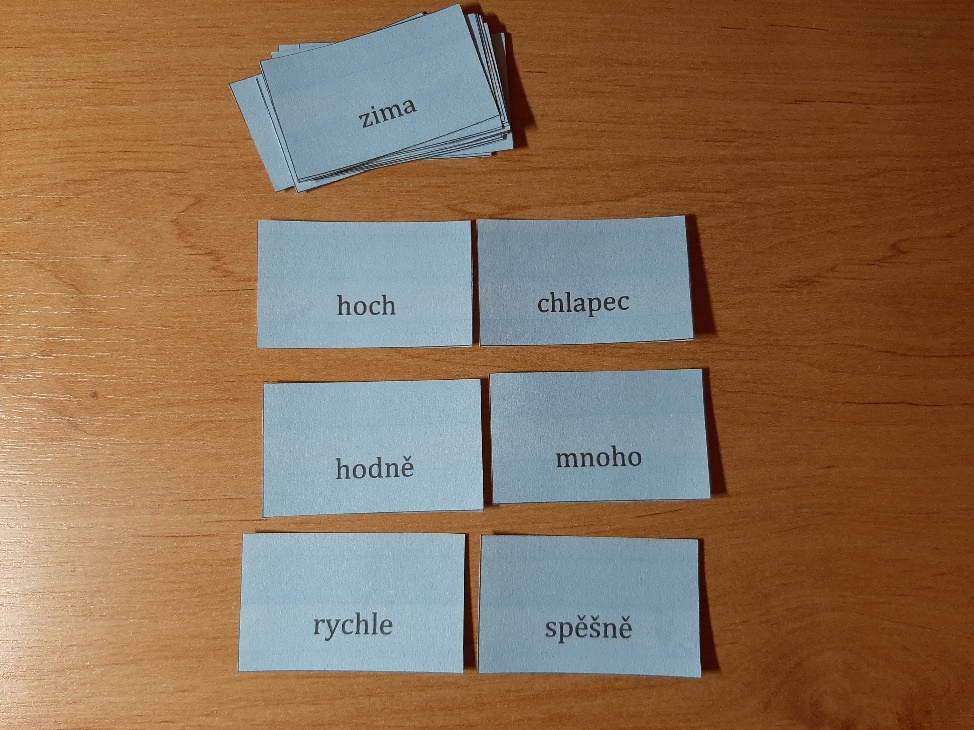 Hledán antonymPoté, co mají žáci spojené dvojice synonymních slov, hledají k daným slovům slova opačného významu (žluté kartičky).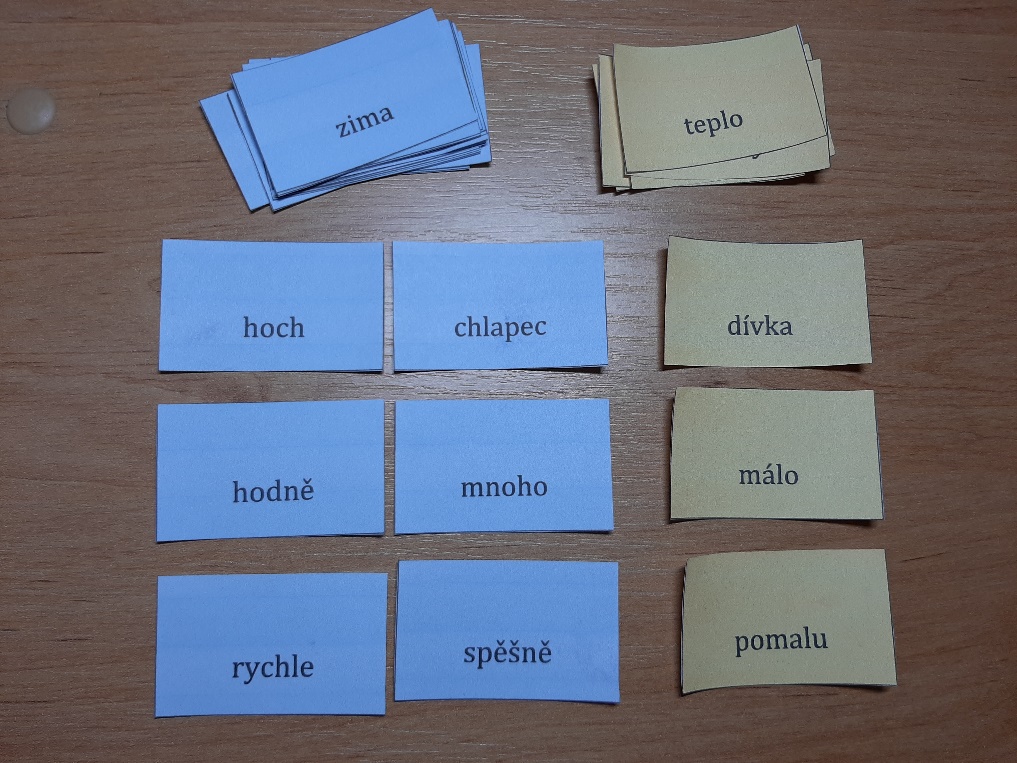 Určování slovních druhůŽáci mohou určovat slovní druhy všech slov na kartičkách.